Prince William Area League of Women Voters of Virginia                Executive Committee Minutes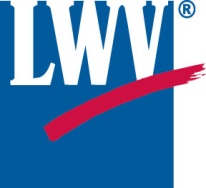 June 20, 2017						                              		 at Manassas City Hall                      In attendance were Carol Noggle, Carol Proven, Grace White, Jessie Barringer, Linda Larsen, Barbara Amster, Judy Hingle, Jane Touchet, Pamela Farrand & Karen KallmeyerPresident Carol Noggle called the meeting to order at 9:40 AM. Minutes:  Carol Proven made the motion to accept the May Minutes. It was seconded & passed Treasurer's Report: Grace White reported that we have $7064.15 in our checking account as of 5/31/17. We paid $700 to the City Tavern for 35 meals, but only receiver $660 from the Annual Meeting attendees. We made $200 from the raffle. Carol Proven agreed to explore establishing sales tax exemption because of the 501c3 status we have via the LWVUS Ed Fund. New signatories at the bank are needed to include new officers.Membership: The new LWV-VA Member Handbook is available on-line at the LWV-VA. A list of our new 2017/19 officers was passed around. The transition to the new Board will be at the next meeting on July 18th. A copy of our current Roster will be sent to all members. Jessie Barringer will continue as our LWVUS Roster Manager to update our membership information to the National League database.All concurred that our 10th Annual Meeting was successful with special kudos to Linda Larsen. We agreed that the City Tavern staff should be commended. Carol N. announced that at the PW School Board meeting tomorrow, the anti-discrimination policy (to ban discrimination on the basis of sexual orientation or gender identity -- for students and staff) will be discussed.We discussed the proposed School Choice Study. Carol N. is working under the direction of the new LWV-VA Board on putting together a committee/task force to develop talking points - pros & cons of charter schools & vouchers for schools. We need to find members who will serve on it. The VA State Board must OK the membership of the committee.We will be going into the Adult Detention Center to advise the inmates about the Restoration of Rights   (Voting rights) & the Ban the Box policy for job applications for Prince William County agencies (and in other jurisdictions such as Fairfax County).  Voter Service: We helped register 1390 High School students with the Election Office Personnel & 750 on our own. Total = 2140. Our PWA League is willing to take over his task from the Office of Elections this fall.  Members will be reminded of the requirement to take the on-line 3rd Party Registration training at the Department of Elections after July 1st to renew certification. Carol N. should be notified of completion.         We need to pay $200 to include our Delegate candidates on VOTE411. We also want to get their responses into the local newspapers. We are ready for Voter Registration at the Dale City July 4th Fun Day booth/tent. Judy Shelly will assist. Carol P. will take care of the Haymarket Day (September 16th) arrangements.                   TRY brochures: We are aware that the name of the Circuit Court Clerk needs to be changed to Jacqueline C. Smith who was elected April 18th this year. Number of copies: approximately 1150 are available. Jane Maddocks has added labels with four useful website addresses.We now have a Newsletter editor - Karen Kallmeyer. Articles should be sent to her. Our Facebook page & our  Website (princewilliamlwv.org) are being kept up-to-date very well by Anna Ritter.Linda Larsen went over the calendar of planned meetings. Judy Hingle suggested having some evening meetings and some small meetings in members' homes. We discussed having another Book Discussion meeting  in addition to the "Kick-Off" meeting in September. Suggestions were made for topics & speakers for other meetings as well as collaborating with the Committee of 100 & the Muslin Association of Virginia (MAV) at the Dar Al Noor Community Center on Delegate candidate forums.  The meeting was adjourned at 12 Noon. Our next meeting will be on July 18th at 9:30 AM. The Manassas City Hall conference room will not be available in AugustJessie Barringer, Secretary